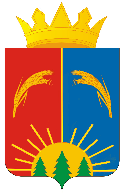 АДМИНИСТРАЦИЯ ЮРЛИНСКОГО МУНИЦИПАЛЬНОГО ОКРУГА ПЕРМСКОГО КРАЯПОСТАНОВЛЕНИЕ14.03.2023                                                                                       № 181    В соответствии с Земельным кодексом Российской Федерации, во исполнение Закона Пермского края от 03.10.2022г. № 111 «О бесплатном предоставлении земельных участков отдельным категориям граждан в собственность для индивидуального жилищного строительства на территории Пермского края»,  Администрация Юрлинского муниципального округа Пермского края, ПОСТАНОВЛЯЕТ:1. Утвердить Перечень земельных участков, расположенных на территории Юрлинского муниципального округа, предназначенных для предоставления медицинским работникам и работникам образования, согласно Приложения.2. Опубликовать настоящее Постановление в информационном бюллетене "Вестник Юрлы" и разместить на официальном сайте Юрлинского муниципального округа Пермского края в течение 10 рабочих дней  после утверждения.2.  Контроль за исполнением настоящего постановления возложить на заместителя главы администрации района Н.А. Дружинину.3.   Настоящее Постановление вступает в силу с момента подписания.Глава муниципального округа - глава администрации Юрлинскогомуниципального округа                                                                  Т.М. Моисеева      Приложение                                                    к Постановлению Администрации                                                     Юрлинского муниципального округа                                                    от _________________ № ______ПЕРЕЧЕНЬ земельных участков, расположенных на территории Юрлинского муниципального района,предназначенных для предоставления многодетным семьямОб утверждении  Перечня земельных участков, расположенных на территории Юрлинского муниципального округа, предназначенных для предоставления в собственность бесплатно медицинским работникам и работникам образования№ п/пАдрес земельного участкаКадастровый номерПлощадь(га)Вид целевого использования земельного участкаКатегория земельХарактеристикиучастка при натурном обследовании на отсутствие (наличие) неудобиц (закустаренность, залесенность, заболоченность, захламленность и др.), свалок, на состояние рельефа.)Наличие инженерной инфраструктуры123456781Пермский край, м.о. Юрлинский,                         с. Юрла, ул. Земляничная, з/у.981:04:1065002:2520,1497Для индивидуального жилищного строительстваЗемли населённых пунктовимеется закустаренность, имеется небольшой  уклонимеется линия электропередач, сеть водопровода2Пермский край, м.о. Юрлинский,                         с. Юрла, ул. Дружбы, з/у.381:04:1065002:2730,1503 Для индивидуального жилищного строительстваЗемли населённых пунктовимеется закустаренность, имеется небольшой  уклонимеется линия электропередач, сеть водопровода